Drogie Biedronki!Temat dzisiejszej katechezy brzmi:Każda parafia ma swojego patrona.W ubiegłą niedzielę przeżywaliśmy odpust w naszym kościele, czyli takie imieniny parafii. Czy wiesz, pod jakim wezwaniem jest nasza parafia?Ducha Świętego , oczywiście. O tej tajemniczej, trzeciej Osobie Trójcy Świętej już rozmawialiśmy, układałeś nawet puzzle z symbolem Ducha Świętego.Pomódlmy się wspólnie:Duchu Święty, opiekuj się naszą parafią, księżmi, którzy w niej posługują i wszystkimi ludźmi, którzy należą do naszego kościoła i uczęszczają tutaj na Mszę Świętą.Otwórz podręcznik na stronie 106.Wydrukuj kolorowankę przedstawiającą nasz kościół parafialny, a następnie pokoloruj obrazek i wklej go do podręcznika na stronę 106.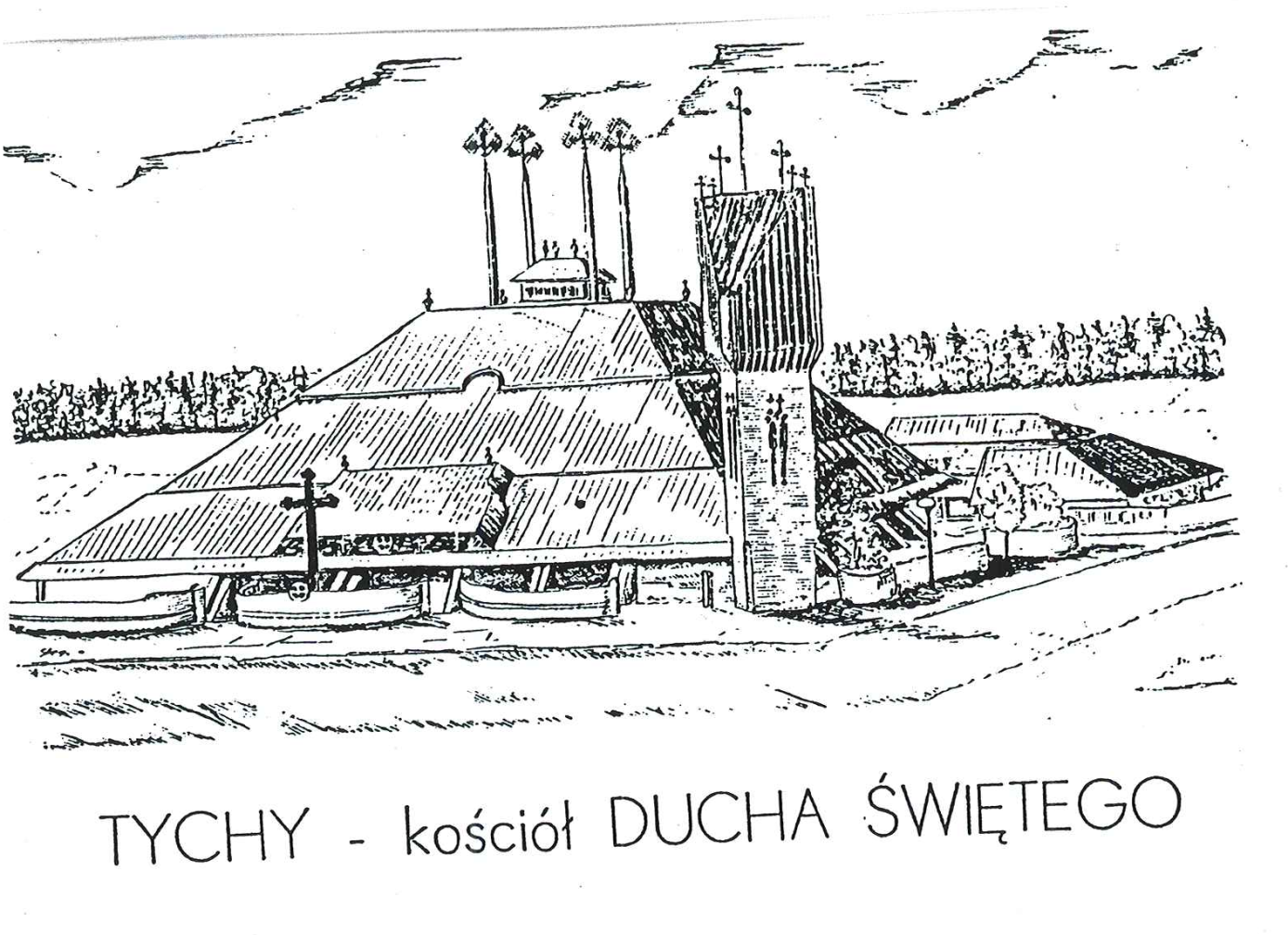 